Podczas ustalania oceny z plastyki szczególną uwagę zwraca się na wysiłek wkładany przez ucznia w wywiązywanie się z obowiązków wynikających ze specyfiki zajęć. Oprócz wiedzy i umiejętności równie ważna jest pozytywna postawa wobec przedmiotu. Składają się na nią: aktywne uczestnictwo w zajęciach, przynoszenie na lekcje odpowiednich materiałów i przyborów, przestrzeganie zasad BHP podczas posługiwania się narzędziami, efektywne gospodarowanie czasem przeznaczonym na ćwiczenia plastyczne, a także zachowywanie porządku w swoim miejscu pracy – zarówno podczas zajęć, jak i po ich zakończeniu. Nie bez znaczenia są też dobre wyniki osiągane w konkursach plastycznych, udział w szkolnych i pozaszkolnych uroczystościach.Oceny są jawne, a kryteria oceniania znane uczniom. Do najczęściej wskazywanych kryteriów należą: zgodność pracy z tematem lekcji, poprawność wykorzystanych układów kompozycyjnych, trafność doboru środków artystycznego wyrazu, umiejętność posługiwania się daną techniką plastyczną, pomysłowość w doborze materiałów i narzędzi, stosowanie niekonwencjonalnych, twórczych rozwiązań, oryginalność realizacji danego tematu oraz estetyka pracy (ostatnie kryterium nie dotyczy uczniów cierpiących na różne dysfunkcje).Uczeń jest przygotowany do lekcji, gdy posiada zeszyt i ma odpowiednie materiały do zajęć plastycznych (zapowiedziane min. z tygodniowym wyprzedzeniem). Jeśli uczeń nie posiada odpowiednich materiałów (np. ze względów finansowych rodziny) przynosi na zajęcia zamienniki umożliwiające wykonanie zbliżonej techniki plastycznej. Narzędzia pomiaru osiągnięć ucznia i sposoby oceniania wiadomości i umiejętności:zaangażowanie ucznia (przygotowanie do zajęć, gotowość podjęcia artystycznego wysiłku, udział w lekcji),działania praktyczne – aktywność plastyczna, kreatywność, ekspresja, wrażliwość, plastyczna,ocena prac plastycznych,od projektu do dzieła – projektowanie, pomysł, szkic,interpretacja plastyczna tematów, zgodność pracy z proponowanymi tematami ze szczególnym uwzględnieniem własnej wyobraźni twórczej,zapowiadane prace klasowe, kartkówki – dotyczące wiedzy o sztukach plastycznych i elementach historii sztuki,udział w konkursach plastycznych.Wymagania edukacyjneUczeńocena dopuszczającaI semestrRozwiązuje (samodzielnie bądź z pomocą nauczyciela) zadania plastyczne o niewielkim stopniu trudności, wykorzystując w stopniu minimalnym dostępne narzędzia pracy.Z pomocą nauczyciela:opisuje tradycje i symbole związane ze świętami Bożego Narodzenia i Narodowym Świętem Niepodległości, nazywa elementy dzieła plastycznego (plama, walor, barwa, światłocień, technika, faktura),posługuje się kontrastem form w działaniach plastycznych,podaje przykłady powiązań między sztukami plastycznymi a innymi dziedzinami sztuki,wymienia miejsca gromadzące dzieła sztuki,wyjaśnia, czym jest gama barwna,tłumaczy, na czym polega kontrast barwny,wymienia cechy wytworów sztuki średniowiecznej,wyjaśnia, czym jest faktura,określa rodzaje różnych powierzchni dzieła sztuki,wyjaśnia, czym jest forma,wyodrębnia i określa kształty przedmiotów z najbliższego otoczenia,tłumaczy, na czym polega kontrast form w dziele sztuki,sytuuje epokę renesansu w czasie,wymienia cechy wytworów sztuki renesansowej,wskazuje podstawowe środki wyrazu plastycznego znajdujące się w najbliższym otoczeniu i je opisuje,wyjaśnia znaczenie niektórych z omówionych na lekcji terminów plastycznych,rozróżnia dzieła należące do poszczególnych dziedzin twórczości artystycznej (rysunek, malarstwo, grafika, rzeźba, architektura, sztuka ludowa, rzemiosło artystyczne itd.),wskazuje podstawowe narzędzia pracy plastyka i wykorzystuje je w minimalnym stopniu w swoich działaniach,podejmuje próby zastosowania elementów teorii w ćwiczeniach praktycznych,wykonuje zadania plastyczne o niewielkim stopniu trudności,utrzymuje w porządku swój warsztat pracy,stara się przestrzegać zasad BHP podczas działań na lekcji.ocena dopuszczającakońcoworocznaZ pomocą nauczyciela uczeń:podaje nazwiska najwybitniejszych malarzy,nazywa elementy dzieła plastycznego (kształt, kompozycja),wykonuje element dekoracyjny, korzystając z podanych propozycji,wyjaśnia, czym jest kompozycja,wskazuje przykłady kompozycji centralnej w najbliższym otoczeniu,wymienia niektóre cechy kompozycji symetrycznej i asymetrycznej,wymienia cechy kompozycji otwartej i zamkniętej,omawia cechy kompozycji statycznej i dynamicznej,podaje przykłady kompozycji statycznej i dynamicznej w najbliższym otoczeniu,wskazuje układy rytmiczne w najbliższym otoczeniu,rozpoznaje kompozycję rytmiczną w dziele sztuki,wymienia cechy wytworów sztuki barokowej,wymienia cechy wytworów sztuki klasycystycznej,wskazuje podstawowe środki wyrazu plastycznego znajdujące się w najbliższym otoczeniu i je opisuje,wyjaśnia znaczenie niektórych z omówionych na lekcji terminów plastycznych,wskazuje podstawowe narzędzia pracy plastyka i wykorzystuje je w minimalnym stopniu w swoich działaniach,podejmuje próby zastosowania elementów teorii w ćwiczeniach praktycznych,wykonuje zadania plastyczne o niewielkim stopniu trudności,utrzymuje w porządku swój warsztat pracy,stara się przestrzegać zasad BHP podczas działań na lekcji.ocena dostatecznaI semestrSpełnia wszystkie wymagania na ocenę dopuszczającą, a ponadto:określa rolę elementów plastycznych w swoim najbliższym otoczeniu,tłumaczy, na czym polega kontrast form w dziele sztuki,wyjaśnia, czym są proporcje form w dziele sztuki,podaje sposoby zmieniania waloru,stosuje w swojej pracy barwy zróżnicowane walorowo,wymienia i charakteryzuje rodzaje gam barwnych,tłumaczy, czym jest kolor lokalny i wskazuje kilka przykładów w najbliższym otoczeniu,wyjaśnia, czym jest tonacja,określa gamę barwną i tonację wybranych obrazów,rozróżnia i rozpoznaje na reprodukcjach różnorodne kontrasty kolorystyczne,posługuje się wybranym kontrastem barwnym w działaniach plastycznych,podaje przykłady dzieł sztuki romańskiej i gotyckiej,tworzy w wybranej technice plastycznej pracę inspirowaną sztuką średniowiecza.planuje kolejne etapy swojej pracy,wykonuje element dekoracyjny, korzystając z podanych propozycji,przedstawia przykłady faktury w rysunku, malarstwie i rzeźbie,uzyskuje w pracy fakturę poprzez odciśnięcie przedmiotu, zastosowanie frotażu lub użycie form o określonych powierzchniach,zaznacza w działaniach plastycznych kształty przedmiotów o prostej budowie,tłumaczy, jaka jest różnica między formą płaską a przestrzenną,wyjaśnia, czym są proporcje form w dziele sztuki,posługuje się kontrastem form w działaniach plastycznych,podaje przykłady dzieł sztuki renesansowej,tworzy w wybranej technice plastycznej pracę inspirowaną sztuką renesansu,wyjaśnia znaczenie wybranych tradycji i symboli związanych ze świętami Bożego Narodzenia oraz Narodowym Świętem Niepodległości,tłumaczy znaczenie omówionych na lekcji terminów plastycznych,wymienia poznane podczas lekcji dziedziny sztuki,omawia poznane techniki malarskie, nazywając wykorzystywane w nich narzędzia i podłoża,wyjaśnia najważniejsze podziały barw,przedstawia obiekty na płaszczyźnie i w przestrzeni, posługując się podstawowymi środkami wyrazu plastycznego,stosuje w działaniach artystycznych różne narzędzia i podłoża,dostrzega wpływ faktury użytego podłoża na efekt końcowy działań plastycznych,prowadzi zeszyt przedmiotowy,uczestniczy w dyskusjach o prezentowanych obiektach po zachęcie ze strony nauczyciela,stosuje się do zasad organizacji pracy, przynosi na lekcję odpowiednie materiały i narzędzia,aktywnie pracuje w grupie,utrzymuje w porządku swój warsztat pracy,przestrzega zasad BHP podczas działań plastycznych.ocena dostatecznakońcoworocznaSpełnia wszystkie wymagania na ocenę dopuszczającą, a ponadto:opisuje elementy dzieła plastycznego,tłumaczy znaczenie omówionych na lekcji terminów plastycznych,wskazuje elementy i układy tworzące daną kompozycję,rozpoznaje kompozycję centralną w dziele sztuki,wykorzystuje zasady tworzenia kompozycji centralnej w działaniach plastycznych,wskazuje przykłady kompozycji symetrycznej w najbliższym otoczeniu,rozpoznaje układy symetryczne i asymetryczne na płaszczyźnie oraz w przestrzeni,tworzy kompozycję symetryczną i asymetryczną za pomocą poznanych środków wyrazu,wskazuje przykłady kompozycji otwartej i zamkniętej w najbliższym otoczeniu,określa rodzaj kompozycji wybranych dzieł malarskich,wymienia elementy i układy tworzące kompozycję dynamiczną i statyczną,wskazuje przykłady kompozycji statycznej i dynamicznej w reprodukcjach wybranych dzieł,tworzy kompozycję dynamiczną za pomocą poznanych środków wyrazu, korzystając ze wskazówek, sytuuje epokę baroku w czasie,podaje przykłady dzieł sztuki baroku,tworzy w wybranej technice plastycznej pracę inspirowaną sztuką baroku,sytuuje epokę klasycyzmu w czasie,podaje przykłady dzieł sztuki klasycyzmu,planuje kolejne etapy swojej pracy,przygotowuje ilustrację z zastosowaniem danego rodzaju kompozycji,omawia funkcje typowych narzędzi stosowanych w poszczególnych technikach plastycznych,przedstawia obiekty na płaszczyźnie i w przestrzeni, posługując się podstawowymi środkami wyrazu plastycznego,uczestniczy w dyskusjach o prezentowanych obiektach po zachęcie ze strony nauczyciela,stosuje się do zasad organizacji pracy, przynosi na lekcję odpowiednie materiały i narzędzia,aktywnie pracuje w grupie,utrzymuje w porządku swój warsztat pracy,przestrzega zasad BHP podczas działań plastycznych.ocena dobraI semestrSpełnia wszystkie wymagania na ocenę dostateczną, a ponadto: wymienia najsłynniejsze polskie zabytki i dzieła sztuki omawiane w programie,wyjaśnia, kim są kustosz, konserwator, kurator,stosuje walor w działaniach plastycznych odpowiednio do tematu i charakteru pracy,podaje przykłady różnych rodzajów gamy barwnej z najbliższego otoczenia,porównuje gamy barwne i tonacje dwóch wybranych reprodukcji dzieł malarskich,projektuje i tworzy dekorację według własnego pomysłu, omawia wybraną reprodukcję dzieła pod kątem zastosowanej faktury,wyjaśnia funkcję formy w sztuce,tłumaczy, czym się różni forma przestrzenna od rzeźby,rozpoznaje typowe cechy wytworów sztuki renesansowej,wyjaśnia, czym są pieta oraz określa jej cechy na podstawie fotografii,określa sposób przedstawiania przestrzeni oraz rodzaje faktury zastosowane w dziele zaprezentowanym na oglądanej reprodukcji,tłumaczy znaczenie poznanych terminów plastycznych, uzupełniając swoje definicje przykładami dzieł sztuki,stosuje elementy wiedzy teoretycznej w ćwiczeniach praktycznych,używa waloru w działaniach plastycznych odpowiednio do tematu i charakteru pracy,wyjaśnia, w jaki sposób ukazać światłocień na rysunku,dobiera narzędzia i podłoża w zależności od charakteru i tematu wykonywanej pracy plastycznej, posługuje się właściwie przyborami i narzędziami plastycznymi,realizuje proste projekty w dziedzinie sztuki użytkowej,wykonuje prace plastyczne poprawne pod względem technicznym i estetycznym,określa rolę środków wyrazu, które zastosował w pracy plastycznej,prowadzi systematycznie zeszyt przedmiotowy,zachowuje koncentrację podczas lekcji, uczestniczy aktywnie w dyskusjach na temat prezentowanych obiektów,organizuje poprawnie swoje miejsce pracy oraz przynosi na lekcję odpowiednie materiały i narzędzia, efektywnie wykorzystuje czas przeznaczony na działalność twórczą,ocena dobrakońcoworocznaSpełnia wszystkie wymagania na ocenę dostateczną, a ponadto:podaje nazwiska najwybitniejszych malarzy polskich i zagranicznych,stosuje różne techniki i narzędzia plastyczne,wykorzystuje w swojej pracy wiedzę na temat właściwości materiałów,wskazuje różnice między kompozycją otwartą i zamkniętą,wskazuje różnice między kompozycją statyczną i dynamiczną,wykonuje na płaszczyźnie kompozycję dynamiczną z zastosowaniem wybranej techniki plastycznej,rozpoznaje typowe cechy wytworów sztuki barokowej,rozpoznaje typowe cechy wytworów sztuki klasycyzmu,wymienia przykłady wytworów sztuki klasycyzmu z dziedziny malarstwa, rzeźby i architektury, wymienia najsłynniejsze polskie zabytki i dzieła sztuki omawiane na lekcji,wymienia cechy poszczególnych rodzajów kompozycji,tłumaczy znaczenie poznanych terminów plastycznych, uzupełniając swoje definicje przykładami dzieł sztuki,stosuje elementy wiedzy teoretycznej w ćwiczeniach praktycznych,używa waloru w działaniach plastycznych odpowiednio do tematu i charakteru pracy,wyjaśnia, w jaki sposób ukazać światłocień na rysunku,dobiera narzędzia i podłoża w zależności od charakteru i tematu wykonywanej pracy plastycznej, posługuje się właściwie przyborami i narzędziami plastycznymi,wykorzystuje dany rodzaj kompozycji oraz wybraną technikę plastyczną podczas tworzenia ilustracji,omawia wybrany obraz pod kątem zastosowanego rodzaju kompozycji,wykonuje prace plastyczne poprawne pod względem technicznym i estetycznym,określa rolę środków wyrazu, które zastosował w pracy plastycznej,prowadzi systematycznie zeszyt przedmiotowy,zachowuje koncentrację podczas lekcji, uczestniczy aktywnie w dyskusjach na temat prezentowanych obiektów,organizuje poprawnie swoje miejsce pracy oraz przynosi na lekcję odpowiednie materiały i narzędzia, efektywnie wykorzystuje czas przeznaczony na działalność twórczą,ocena bardzo dobraI semestrSpełnia wszystkie wymagania na ocenę dobrą, a ponadto: dyskutuje na temat roli sztuki w życiu człowieka,omawia wybraną reprodukcję dzieła pod kątem zastosowanych zróżnicowań walorowych,opisuje wpływ waloru na wymowę dzieła na podstawie reprodukcji obrazu oraz własnej pracy,podaje przykłady różnych rodzajów gamy barwnej z najbliższego otoczenia,omawia wybraną reprodukcję dzieła pod kątem zastosowanej gamy barwnej,wyraża w pracy plastycznej uczucia i nastrój za pomocą odpowiednio dobranych barw,rozpoznaje typowe cechy wytworów sztuki średniowiecznej,wymienia przykłady wytworów sztuki romańskiej i gotyckiej,wykazuje się rozległą wiedzą na temat polskich zabytków (średniowiecze),wykorzystuje w swojej pracy wiedzę na temat właściwości materiałów,porównuje faktury dwóch wybranych reprodukcji dzieł malarskich lub rzeźbiarskich,porównuje formy dwóch wybranych reprodukcji dzieł malarskich lub rzeźbiarskich,wymienia przykłady wytworów sztuki renesansu z dziedziny malarstwa, rzeźby i architektury, wymienia najwybitniejszych twórców okresu renesansu (malarzy, rzeźbiarzy, architektów),rozpoznaje wybrane dzieła architektury i sztuk plastycznych należące do polskiego i europejskiego dziedzictwa kultury,określa funkcje wybranych dzieł oraz wskazuje cechy wyróżniające je spośród innych tekstów kultury z danej epoki,posługuje się w swoich wypowiedziach podstawowymi terminami z poszczególnych dziedzin sztuki,bierze aktywny udział w dyskusji dotyczącej podobieństw i różnic między poszczególnymi dziedzinami sztuki,porównuje wybrane dzieła plastyczne pod kątem użytych w nich środków wyrazu plastycznego,opowiada o wybranej zabytkowej budowli i charakteryzuje jej funkcje,przestrzega praw autorskich,potrafi właściwie wykorzystać zdobytą wiedzę teoretyczną we własnej twórczości,operuje sprawnie wybraną techniką plastyczną,wykonuje oryginalne i pomysłowe prace zgodne z podanym tematem,wybiera technikę odpowiednią dla najlepszego wyrażenia tematu i analizuje ją pod kątem uzyskanych efektów plastycznych,tworzy prace, ujawniając bogatą wyobraźnię i zręcznie wykorzystując możliwości wyrazu stwarzane przez różnorodne środki plastyczne oraz fakturę podłoża,posługuje się biegle poszczególnymi środkami wyrazu plastycznego,stosuje plamy walorowe w celu ukazania w rysunku światłocienia na przedmiotach,analizuje własną pracę pod kątem zastosowanych środków wyrazu plastycznego,bierze udział w konkursach plastycznych przeprowadzanych na terenie szkoły lub poza nią,jest aktywny podczas lekcji, z zaangażowaniem dyskutuje o prezentowanych obiektach,utrzymuje w porządku swój warsztat pracy zarówno podczas działań plastycznych, jak i po ich zakończeniu,ocena bardzo dobrakońcoworocznaSpełnia wszystkie wymagania na ocenę dobrą, a ponadto: wymienia nazwiska najwybitniejszych artystów polskich i zagranicznych (malarzy, rzeźbiarzy, architektów),wskazuje różnice między kompozycją symetryczną i asymetryczną,w twórczy sposób stosuje odpowiednie środki wyrazu plastycznego do ukazania kompozycji otwartej i zamkniętej,omawia wybrane reprodukcje pod kątem zastosowanej kompozycji,twórczo wykorzystuje różnorodne techniki i środki wyrazu do tworzenia kompozycji statycznej i dynamicznej,wymienia przykłady wytworów sztuki baroku z dziedziny malarstwa, rzeźby i architektury, wykazuje się rozległą wiedzą na temat polskich i światowych zabytków,rozpoznaje wybrane dzieła architektury i sztuk plastycznych należące do polskiego i europejskiego dziedzictwa kultury,określa funkcje wybranych dzieł oraz wskazuje cechy wyróżniające je spośród innych tekstów kultury z danej epoki,posługuje się w swoich wypowiedziac terminami z poszczególnych dziedzin sztuki,bierze aktywny udział w dyskusji dotyczącej podobieństw i różnic między poszczególnymi dziedzinami sztuki,porównuje wybrane dzieła plastyczne pod kątem użytych w nich środków wyrazu plastycznego,opowiada o wybranej zabytkowej budowli i charakteryzuje jej funkcje,przestrzega praw autorskich,potrafi właściwie wykorzystać zdobytą wiedzę teoretyczną we własnej twórczości,operuje sprawnie wybraną techniką plastyczną,wykonuje oryginalne i pomysłowe prace zgodne z podanym tematem,wybiera technikę odpowiednią dla najlepszego wyrażenia tematu i analizuje ją pod kątem uzyskanych efektów plastycznych,tworzy prace, ujawniając bogatą wyobraźnię i zręcznie wykorzystując możliwości wyrazu stwarzane przez różnorodne środki plastyczne oraz fakturę podłoża,analizuje własną pracę pod kątem zastosowanych środków wyrazu plastycznego,bierze udział w konkursach plastycznych przeprowadzanych na terenie szkoły lub poza nią,prowadzi zeszyt przedmiotowy systematycznie i estetycznie,jest aktywny podczas lekcji, z zaangażowaniem dyskutuje o prezentowanych obiektach,utrzymuje w porządku swój warsztat pracy zarówno podczas działań plastycznych, jak i po ich zakończeniu,ocena celującaI semestrSpełnia wszystkie wymagania na ocenę bardzo dobrą, a ponadto: wykazuje szczególne zainteresowanie sztukami plastycznymi,porównuje wybrane dzieła pod kątem zastosowanych walorów barw,wyraża w pracy plastycznej uczucia i nastrój za pomocą odpowiednio dobranych barw,wyjaśnia znaczenie stylu w sztuce,porównuje faktury dwóch wybranych reprodukcji dzieł malarskich lub rzeźbiarskich,ocenia wpływ proporcji lub kontrastów form na nastrój i wymowę dzieła na podstawie reprodukcji oraz własnej pracy,porównuje wybrane dzieła pod kątem zastosowanych proporcji lub kontrastów form,uzasadnia swoje upodobania estetyczne,gromadzi dodatkowe wiadomości związane z plastyką,orientuje się w wydarzeniach plastycznych odbywających się w kraju i na świecie (wystawy, konkursy, biennale),ocenia znaczenie twórczości wybranego artysty i jego zasługi dla środowiska lokalnego, regionu, kraju, świata,bierze czynny udział w zajęciach plastycznych,analizuje prezentowane obiekty pod kątem ich treści, formy i emocjonalnego oddziaływania,wykonuje prace dla uczniów chętnych będące uzupełnieniem treści poznanych na lekcji ,zdobywa nagrody na konkursach plastycznych.ocena celująca końcoworocznaSpełnia wszystkie wymagania na ocenę bardzo dobrą, a ponadto: wykazuje szczególne zainteresowanie sztukami plastycznymi,porównuje wybrane obrazy pod kątem zastosowanej kompozycji,twórczo stosuje kompozycję symetryczną i asymetryczną w działaniach plastycznych,projektuje i tworzy dekorację według własnego pomysłu, twórczo wykorzystując możliwości wyrazu stwarzane przez różnorodne linie, plamy, barwy i kształty, wskazuje podobieństwa między różnymi kompozycjami dzieł sztuki a układami form naturalnych,wykonuje dokumentację fotograficzną, filmową lub rysunkową układów widocznych w formach naturalnych i sztucznych.uzasadnia swoje upodobania estetyczne,gromadzi dodatkowe wiadomości związane z plastyką,orientuje się w wydarzeniach plastycznych odbywających się w kraju i na świecie (wystawy, konkursy, biennale),ocenia znaczenie twórczości wybranego artysty i jego zasługi dla środowiska lokalnego, regionu, kraju, świata,bierze czynny udział w zajęciach plastycznych,analizuje prezentowane obiekty pod kątem ich treści, formy i emocjonalnego oddziaływania,wykonuje prace dla uczniów chętnych będące uzupełnieniem treści poznanych na lekcji,zdobywa nagrody na konkursach plastycznych,przygotowuje się systematycznie do zajęć,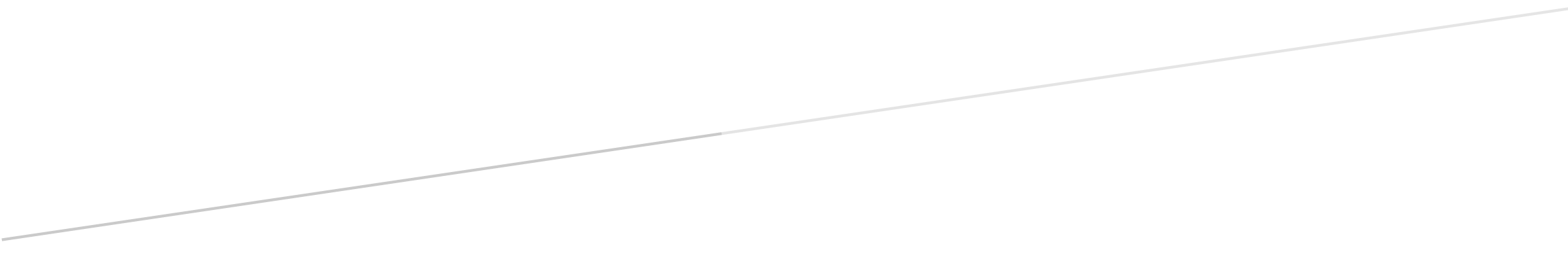 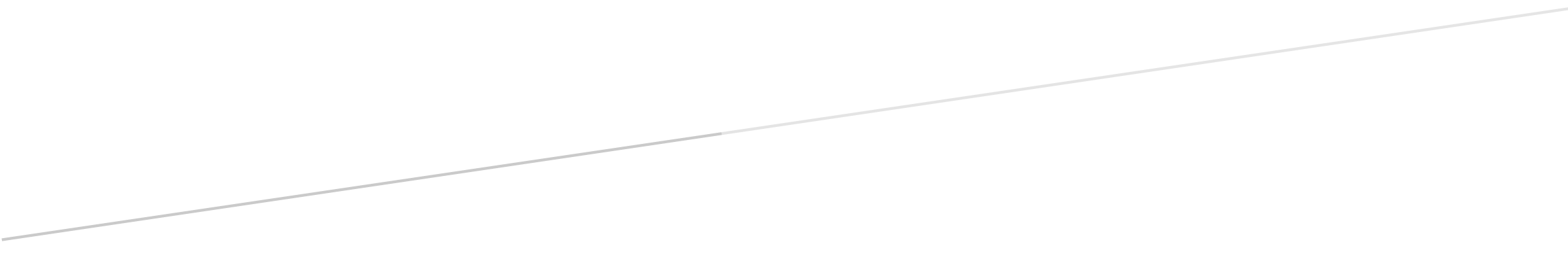 